MINISTERO DELL’ISTRUZIONE, DELL’UNIVERSITA’ E DELLA RICERCA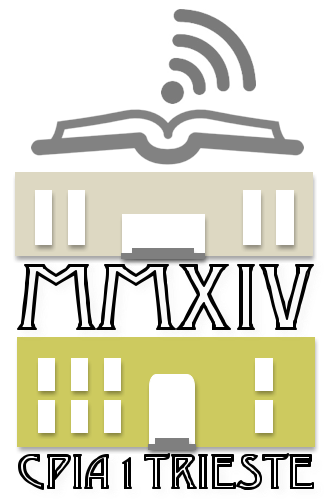 Centro Provinciale per l’Istruzione degli Adulti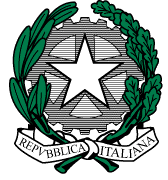 Via C. Battisti 27– 34125 TRIESTEtel. 0409852997 – fax 040367335Cod. Fisc. 90143380328 – Cod. mecc. TSMM042005e-mail: TSMM042005@istruzione.it – pec: TSMM042005@pec.istruzione.itsito web: http://cpiatrieste.it Sedi dei corsi: via dell’Istria 45 – Largo del Pestalozzi 1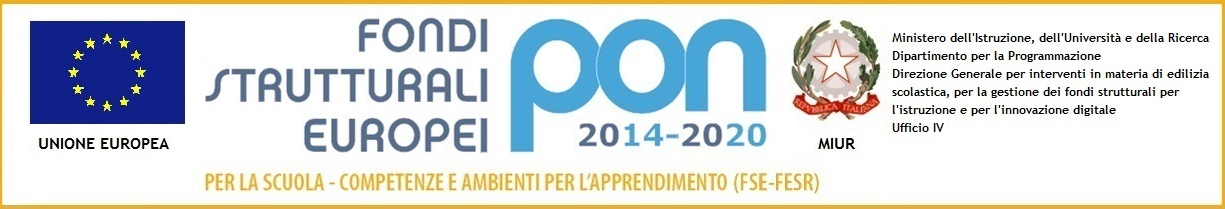 Al Dirigente Scolastico del CPIA di TriesteIl/La sottoscritto/a chiede di essere ammesso a frequentare percorsi di istruzione e formazione per adulti istituiti per l’anno scolastico   2018/2019Corso di n. 40 ore    € 20,00A tal fine dichiara, sotto la propria responsabilità, che rispondono a verità i seguenti dati concernenti la propria posizione anagrafica, scolastica e lavorativa:Cognome ____________________________________Nome______________________________  M          F 	Comune di nascita ________________________________________________________________________Prov.______Stato_____________________________Cittadinanza__________________________________Data di nascita ___________________________________ Età (anni) _____________________________ Comune di residenza __________________________________ (C.A.P. ______________) (Prov. _______) Indirizzo________________________________________N° _______, Telefono______________________Mail___________________________________________________________________________________Titolo di studio posseduto __________________________________ (n° anni scolastici _______________) Anno scolastico nel quale il titolo di studio di cui sopra è stato conseguito ____________________________ Condizione lavorativa (indicare se si è in una delle seguenti posizioni):  □  Non occupato			     		 □   Disoccupato  □  Pensionato                                  	    		 □   Occupato (in tal caso indicare): Si allega copia del documento di identità (passaporto o carta d’identità) e, per gli stranieri non comunitari, permesso di soggiorno o ricevuta della domanda di permesso.Data __________________________				Firma ______________________________N.B.  - La domanda deve essere compilata in ogni sua parteAllega:Copia del versamento del corso di sloveno a parziale copertura dei costi del corso come previsto dal regolamento, da effettuarsi presso  qualsiasi sportello della: Banca Monte dei Paschi di Siena Banca Monte dei Paschi IBAN: IT 08 J 01030 02230 000003983655intestato a: CENTRO PROVINCIALE ISTRUZIONE ADULTI DI TRIESTEcausale: quota contributo iscrizione corso di lingua slovena di base a.s. 2018/2019□   CORSO DI LINGUA SLOVENA 